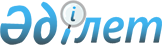 "Әлеуметтiк көмек көрсету, оның мөлшерлерiн белгiлеу және мұқтаж азаматтардың жекелеген санаттарының тiзбесiн айқындау Қағидаларын бекiту туралы" Қызылорда қалалық мәслихатының 2019 жылғы 23 тамыздағы №250-45/2 шешiмiне өзгерiстер енгiзу туралы
					
			Күшін жойған
			
			
		
					Қызылорда қалалық мәслихатының 2020 жылғы 25 ақпандағы № 309-57/1 шешімі. Қызылорда облысының Әділет департаментінде 2020 жылғы 27 ақпанда № 7264 болып тіркелді. Күші жойылды - Қызылорда қалалық мәслихатының 2020 жылғы 26 наурыздағы № 315-58/4 шешімімен
      Ескерту. Күші жойылды - Қызылорда қалалық мәслихатының 26.03.2020 № 315-58/4 шешімімен (алғашқы ресми жарияланған күнінен бастап қолданысқа енгізіледі).
      "Құқықтық актілер туралы" Қазақстан Республикасының 2016 жылғы 6 сәуірдегі Заңының 26-бабына сәйкес Қызылорда қалалық мәслихаты ШЕШIМ ҚАБЫЛДАДЫ:
      1. "Әлеуметтiк көмек көрсетудiң, оның мөлшерлерiн белгiлеудiң және мұқтаж азаматтардың жекелеген санаттарының тiзбесiн айқындау Қағидаларын бекiту туралы" Қызылорда қалалық мәслихатының 2019 жылғы 23 тамыздағы № 250-45/2 (нормативтiк құқықтық актiлердi мемлекеттiк тiркеу Тiзiлiмiнде № 6906 болып тiркелген, Қазақстан Республикасы нормативтiк құқықтық актiлерiнiң эталондық бақылау банкiнде 2019 жылғы 2 қыркүйекте жарияланған) шешiмiне келесі өзгерiстер енгiзiлсiн:
      аталған шешiммен бекiтiлген Әлеуметтiк көмек көрсетудiң, оның мөлшерлерiн белгiлеудiң және мұқтаж азаматтардың жекелеген санаттарының тiзбесiн айқындау Қағидаларында:
      6-тармақтың 2) тармақшасы мынадай редакцияда жазылсын:
      "2) атаулы әлеуметтік көмек алатын отбасылардан шыққан жалпы білім беретін оқу орындарының оқушыларына қоғамдық көлікте (таксиден басқа) жол жүруге - 1 айлық есептік көрсеткіш мөлшерінде ай сайын (оқу жылы кезеңінде) көрсетіледі.".
      2. Осы шешiм алғашқы ресми жарияланған күнiнен бастап қолданысқа енгiзiледi.
					© 2012. Қазақстан Республикасы Әділет министрлігінің «Қазақстан Республикасының Заңнама және құқықтық ақпарат институты» ШЖҚ РМК
				
      Қызылорда қалалық мәслихатының

      кезектен тыс ХХХХХVІІ сессиясының

      төрағасы, Қызылорда қалалық

      мәслихатының хатшысы

Р. БУХАНОВА

      "КЕЛIСIЛДI"

      "Қызылорда облысының жұмыспен

      қамтуды үйлестiру және әлеуметтiк

      бағдарламалар басқармасы"

      мемлекеттiк мекемесiмен
